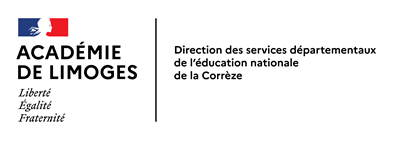 INTERVENTION EXTERIEURE A L’ECOLERappel des procédures / ImprimésToute intervention extérieure dans un cadre pédagogique auprès des élèves est soumise à l’autorisation du directeur d’écoleINTERVENTION PONCTUELLE (1 à 2 séances)Simple autorisation du directeur (imprimé-type / https://www.ac-limoges.fr/sorties-scolaires-et-interventions-exterieures-122028) > document qui reste interne à l’écoleImportant : dans le cadre des activités physiques et sportives (EPS ou APQ) le directeur doit vérifier que l’intervenant est agréé par l’IA-DASEN (liste des intervenants agréés / https://www.ac-limoges.fr/sorties-scolaires-et-interventions-exterieures-122028) avant d’autoriser l’intervention.INTERVENTION REGULIERE (3 séances et plus)Avant d’autoriser l’intervention, le/la directeur(trice) devra vérifier au préalable que :  l’intervenant(e) est agréé(e) par l’IA-DASEN (liste des intervenants agréés / https://www.ac-limoges.fr/sorties-scolaires-et-interventions-exterieures-122028). Si nécessaire, l’intervenant(e) devra en faire la demande Imprimé : fiche individuelle de demande d’agrément / https://www.ac-limoges.fr/sorties-scolaires-et-interventions-exterieures-122028le projet pédagogique aura été finalisé par l’enseignant Imprimé : projet pédagogique avec intervenant extérieur / https://www.ac-limoges.fr/sorties-scolaires-et-interventions-exterieures-122028,Imprimé : projet pédagogique natation / https://www.ac-limoges.fr/sorties-scolaires-et-interventions-exterieures-122028Le projet pédagogique sera systématiquement transmis à l’IEN pour avis.N.B. Dans le cas d’une intervention rémunérée (intervenant professionnel), une convention aura préalablement été signée par le directeur ou le président de la structure employeuse (ou le maire / collectivité) et l’IA-DASEN ou son représentant (IEN). (convention avec les structures / https://www.ac-limoges.fr/sorties-scolaires-et-interventions-exterieures-122028)